ANEXO CEu, ____________________________________________________________________________, aluno do Programa de Pós Graduação em _______________________________________________, em nível de mestrado, orientado(a) pelo(a) Prof(a) _______________________________________, solicito por meio desta a minha transferência para o Programa de Pós Graduação em Educação e Ensino de Ciências da UEPA. Declaro ainda ciência aos prazos e exigências referentes ao Programa de destino, assim como ao seu Regulamento.JUSTIFICATIVA CIRCUNSTANCIADA DO INTERESSADOAnexar: Histórico escolar emitido pelo curso de origem; Programas das disciplinas cursadas (contendo ementa, carga horária e conteúdo programático); Histórico Escolar do Curso de Graduação; Diploma do Curso de Graduação; Projeto de Dissertação; Curriculum Lattes comprovado.(   ) CONVALIDAÇÃO DE CRÉDITOAinda, solicito, respeitosamente ao Colegiado do Curso do PPGEECA autorização para aproveitamento dos créditos cursados no Programa de Pós-Graduação em _____________________,da(o) __________________________________________, referentes à(s) seguinte(s) disciplina(s):Belém, _____ de ________________ de ________.Assinatura do Aluno: ______________________________________________________________Assinatura do Responsável pelo recebimento: ___________________________________________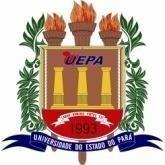 UNIVERSIDADE DO ESTADO DO PARÁPRÓ-REITORIA DE PESQUISA E PÓS-GRADUAÇÃOPROGRAMA DE PÓS-GRADUAÇÃO EM EDUCAÇÃO E ENSINO DE CIÊNCIAS NA AMAZÔNIA (PPGEECA)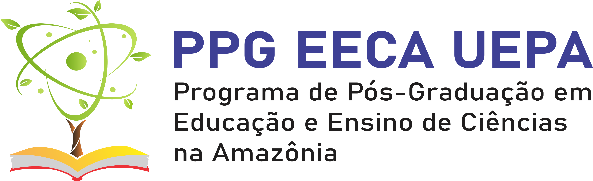 Nome da disciplina/atividadeCarga horáriaCréditoData